Places for Everyone:Modifications Consultation Response FormComments invited until 23:59 p.m. 6 December 2023Please read the guidance notes before completing this formPlease return the form to:Email: 	placesforeveryone@greatermanchester-ca.gov.ukPost:  	Planning and Housing Team
Greater Manchester Combined Authority
Tootal Buildings,
56 Oxford Street,
Manchester
M1 6EUAlternatively, you can complete your representation online: https://www.gmconsult.org/Please note this form has two parts:Part A: Personal / Agent’s Details: need only to be completed once (we cannot register your representation without these details).Part B: Your comments: (please fill in a new sheet for each modification/set of comments you wish to make).Part A - Personal / Agent’s Details *If an agent is appointed, please complete only the Title, Name and Organisation boxes in (i) but complete the full contact details of the agent in (ii). 2. Are you aged 13 and over?	 Data protection laws mean that we are not allowed to store and keep the details of anyone under the age of 13. If you are under the age of 13 and would like to submit a response, please do so with the details of your carer, parent or guardian, (with their permission). Yes, I am over the age of 13No, I am under the age of 13 and the personal details above are those belonging to my parent, carer or guardianPart B: Your consultation responsePlease use a new sheet for each modification/set of comments you wish to make. If you have any supporting documents, please clearly reference their names in your response and attach a copy of them with this form.Details(i) Personal Details* (ii) Agents Details* (if applicable)Title First Name Last Name Organisation (where relevant)Address Line 1 Address Line 2Address Line 3Address Line 4Post Code Tel. No.E-mail Address Data Protection NoticeData Protection NoticePlease note that all comments will be held by GMCA and made available in accordance with our privacy notice. For further information concerning the Places for Everyone privacy notice please visit the GMCA website.Please note that all comments will be held by GMCA and made available in accordance with our privacy notice. For further information concerning the Places for Everyone privacy notice please visit the GMCA website. Tick this box to confirm that you understand that your response will be published with your full name and details passed to the Planning Inspectors, and that you have read and understood the Privacy Notice          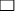 3. To which Main Modification and/or Policies Map change(s) in the Places for Everyone Plan does your comment relate?  Please see the Main Modification Schedule, the Policies Map Changes Schedule, the Composite Plan, the Integrated Assessment documentation (which includes the Sustainability Appraisal) and the Habitats Regulation Assessment3. To which Main Modification and/or Policies Map change(s) in the Places for Everyone Plan does your comment relate?  Please see the Main Modification Schedule, the Policies Map Changes Schedule, the Composite Plan, the Integrated Assessment documentation (which includes the Sustainability Appraisal) and the Habitats Regulation AssessmentMain Modification/Policies Map change number e.g. MM11.1, PMC23a. Do you think the modification you have listed above is needed to make the Plan sound and/or legally compliant? e.g. I agree/disagree that this modification should be to the plan because…If you wish to comment on the Integrated Assessment or the Habitats Regulations Assessment of the modifications, please include this with your answer below.3a. Do you think the modification you have listed above is needed to make the Plan sound and/or legally compliant? e.g. I agree/disagree that this modification should be to the plan because…If you wish to comment on the Integrated Assessment or the Habitats Regulations Assessment of the modifications, please include this with your answer below.3b. If so, is this wording effective?3b. If so, is this wording effective?If you would like to comment on an Additional Modification, please give your response below. Please see the Additional Modifications Schedule and the Composite Plan. Please note that comments on Additional Modifications will not be subject to the Inspector’s scrutiny; the nine PfE authorities will consider these comments.Additional Modification Number e.g.  AM4.1SignatureDate